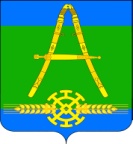 АДМИНИСТРАЦИЯ АЛЕКСАНДРОВСКОГО СЕЛЬСКОГО ПОСЕЛЕНИЯ  УСТЬ-ЛАБИНСКОГО  РАЙОНАП О С Т А Н О В Л Е Н И Еот 21.04. 2014 г.  					                                                      № 33хутор Александровский «Об утверждении Прогнозного плана приватизации муниципального имущества Александровского сельского поселения Усть-Лабинского района»          Руководствуясь  Федеральным законом  от 06 октября 2013 года № 131-ФЗ «Об общих принципах организации местного самоуправления в Российской Федерации», Федеральным законом от 21 декабря 2001 года № 178-ФЗ «О приватизации государственного и муниципального имущества», Уставом Александровского сельского поселения Усть-Лабинского района, постановляю:         1. Утвердить прогнозный план приватизации муниципального имущества Александровского сельского поселения Усть-Лабинского района, согласно приложению.2. Администрации Александровского сельского поселения Усть-Лабинского района обеспечить в установленном порядке реализацию прогнозного плана приватизации муниципального имущества Александровского сельского поселения Усть-Лабинского района.3. Общему отделу администрации Александровского сельского поселения Усть-Лабинского района обнародовать  настоящее постановление.4. Контроль за выполнением настоящего постановления возложить на главу Александровского сельского поселения Усть-Лабинского района Н.И. Извекова.5. Настоящее постановление вступает в силу со дня его обнародования.ГлаваАлександровского сельского поселенияУсть-Лабинского района                                                        Н.И. ИзвековПриложениек постановлению администрации Александровскогосельского поселения Усть-Лабинского районаот 21 апрель 2014 № 33Прогнозный план 
приватизации муниципального имущества Александровского сельского поселения Усть-Лабинского районаПрогнозный план приватизации муниципального имущества Александровского сельского поселения Усть-Лабинского района (далее – План  приватизации) разработан в соответствии с Гражданским кодексом Российской Федерации, Федеральным законом от  21.12.2001  года № 178-ФЗ «О приватизации государственного и муниципального имущества», Федеральным законом от 22.07.2008 года № 159-ФЗ «Об особенностях отчуждения недвижимого имущества, находящегося в государственной собственности субъектов Российской Федерации или в муниципальной собственности и арендуемых субъектами малого и среднего предпринимательства, и о внесении изменений в отдельные законодательные акты Российской Федерации», на основании Федерального закона от 06.10.2003 года № 131-ФЗ «Об общих принципах организации местного самоуправления в Российской Федерации» и Устава Александровского сельского поселения Усть-Лабинского района.1. Основные направления реализации Плана приватизацииЦелями Плана является повышение эффективности управления муниципальным имуществом и обеспечение приватизации муниципального имущества.Задачами приватизации муниципального имущества являются:- оптимизация структуры муниципального имущества;- привлечение инвестиций в экономику поселения;- формирование эффективных собственников, ориентированных на развитие бизнеса;- поддержка субъектов малого и среднего предпринимательства;-поступление доходов в бюджет Александровского сельского поселения Усть-Лабинского района.2. Перечень муниципального имущества, подлежащего приватизацииПеречень муниципального имущества, подлежащего приватизации, указан в приложении к Плану приватизации.3. Отчет о выполнении Плана приватизацииГлава Александровского сельского поселения Усть-Лабинского района представляет в Совет Александровского сельского поселения Усть-Лабинского района о выполнении Плана приватизации.Приложениек прогнозному плану приватизации муниципального имуществаАлександровского сельского поселенияУсть-Лабинского районаПеречень
объектов недвижимого имущества, приватизация
которых планируется Глава Александровского сельскогопоселения Усть-Лабинского района                             Н.И. ИзвековNп/пМестонахождениеПлощадь (кв. м.)Литер по плану, номера помещенийОбремененияСпособ приватизации*Срок приватизации2014 год2014 год2014 год2014 год2014 год2014 год1Памятник В.И.Ленину х.Александровский ул.Красная--отсутствуютЕдинственный поставщик2 - 4 кв.20142Памятник погибшим в ВОВ х.Александровский территория кладбища--отсутствуютЕдинственный поставщик2 - 4 кв.20143Памятник погибшим в Гражданской войне х.Александровский территория кладбища--отсутствуютЕдинственный поставщик2 - 4 кв.20144Братская могила 29 воинов погибшим в 1942-1943г х. Пятихатский--отсутствуютЕдинственный поставщик2 - 4 кв.20145Артскважина х. Александровский 4 шт.--отсутствуютЕдинственный поставщик2 - 4 кв.20146Артскважина х. Красный 2 шт.--отсутствуютЕдинственный поставщик2 - 4 кв.20147Артскважина х. Согласный--отсутствуютЕдинственный поставщик2 - 4 кв.20148Артскважина х. Семеновский --отсутствуютЕдинственный поставщик2 - 4 кв.20149Газовые сети и установки х. Согласный  2,517 км--отсутствуютАукцион2 - 4 кв.201410Газопровод НД по ул. Первомайской х. Александровский 1,649 км--отсутствуютАукцион2 - 4 кв.201411Газопровод НД х. Согласный ул. Советская--отсутствуютАукцион2 - 4 кв.201412Трубчатый переезд №79 х.Александровский въезд на ул.Советскую--отсутствуютАукцион2 - 4 кв.201413Трубчатый переезд №80 граница Усть-Лабинского и Тбилисского района (х. Раздорский в полях)--отсутствуютАукцион2 - 4 кв.201414Трубчатый переезд№81 граница Александровского и Братского поселения (х. Калиниский)--отсутствуютАукцион2 - 4 кв.201415Трубчатый переезд №82 х. Финогеновский (въезд на ул. Комсомольскую)--отсутствуютАукцион2 - 4 кв.201416Трубчатый переезд №83 х.Согласный (въезд на ул.Степную с ул.Комсомольской)--отсутствуютАукцион2 - 4 кв.201417Трубчатый переезд№84 х.Согласный (въезд на ул.Первомайскую с ул.Комсомольской)--отсутствуютАукцион2 - 4 кв.201418Кладбище х.Александровский 1,5 га--отсутствуютАукцион2 - 4 кв.201419Кладбище х.Александровский 1,0 га--отсутствуютАукцион2 - 4 кв.201420Кладбище х. Пятихатский 1,0 га--отсутствуютАукцион2 - 4 кв.201421Кладбище х. Финогеновский 1,0 га--отсутствуютАукцион2 - 4 кв.201422Кладбище х. Финогеновский 1,0 га--отсутствуютАукцион2 - 4 кв.201423Кладбище х.Согласный 1,0 га--отсутствуютАукцион2 - 4 кв.201424Кладбище х.Согласный 1,5 га--отсутствуютАукцион2 - 4 кв.201425Кладбище х.Красный 1,0 га--отсутствуютАукцион2 - 4 кв.201426Кладбище х. Ново-Николаевка 1,0 га--отсутствуютАукцион2 - 4 кв.201427Кладбище х. Нееленский 1,5 га--отсутствуютАукцион2 - 4 кв.201428Кладбище х.Семеновский 1,0 га--отсутствуютАукцион2 - 4 кв.20142015 год2015 год2015 год2015 год2015 год2015 год2015 год29Стадион х.Согласный 1,0 га--отсутствуютАукцион1 - 4 кв.201530Стадион х.Александровский 1,0 га--отсутствуютАукцион1 - 4 кв.201531Гараж администрации х.Александровский ул.Красная,3,646,0-отсутствуютАукцион1 - 4 кв.201532Сельская библиотека филиал №7 х. Красный ул.Красная.4792,0Литер АотсутствуютЕдинственный поставщик1 - 4 кв.201533Жилой дом х. Нееленский ул. Комсомольская174,8-отсутствуютАукцион1 - 4 кв.201534Памятник погибшим х.Александровский ул.Красная--отсутствуютАукцион1 - 4 кв.201535Памятник погибшим в ВОВ х.Красный территория парка--отсутствуютАукцион1 - 4 кв.201536Памятник погибшим в ВОВ х.Красный территория кладбища--отсутствуютАукцион1 - 4 кв.201537Водопроводные сети х.Александровский  8 км--отсутствуютАукцион1 - 4 кв.201538Водопроводные сети х.Согласный 10 км--отсутствуютАукцион1 - 4 кв.201539Водопроводные сети х.Красный  15 км--отсутствуютАукцион1 - 4 кв.201540Дорога ул.Чеховах.Александровский от дороги ул.Кавказская до дороги ул.Мира0,4км  асфальт--отсутствуютАукцион1 - 4 кв.201541Дорога ул.Севернаях.Александровский от дороги ул.Береговая до дороги ул.Ленина0,8км гравийная--отсутствуютАукцион1 - 4 кв.201542Дорога ул.Береговаях.Александровский от дороги ул.Ленина до дороги ул.Красная1,3 км гравийная--отсутствуютАукцион1 - 4 кв.201543Дорога ул.Кировах.Александровский от дороги ул.Мира до дороги ул.Кавказская0,5км асфальт--отсутствуютАукцион1 - 4 кв.201544Дорога ул.Воронинах.Александровский от дороги ул.Красная до дороги ул.Кавказская0,8км асфальт--отсутствуютАукцион1 - 4 кв.201545Дорога ул.Спортивнаях.Александровский от дороги ул.Мира к стадиону0,2км грунтовая--отсутствуютАукцион1 - 4 кв.201546Дорога ул.Карла-Марксах. Александровский от дороги ул. Красная до дороги ул. Кавказская0,9км асфальт--отсутствуютАукцион1 - 4 кв.201547Дорога ул.Мирах. Александровский от дороги ул. Кирова до дороги ул.Ленина1,2км асфальт--отсутствуютАукцион1 - 4 кв.201548Дорога ул.Южнаях. Александровский от до50роги ул. Мира до дороги ул.К51авказская0,4км г52рунтовая--отсутствуютАукцион1 - 4 кв.20152016 год2016 год2016 год2016 год2016 год2016 год2016 год49Дорога ул.Кавказскаях. Александровский от дороги ул. Кирова на окраине х.Александровский2,3км                             1,2 асфальт, 1,1 гравий--отсутствуютАукцион1 - 4 кв.201650Дорога ул.Первомайскаях. Александровский от дороги ул. Советская до дороги  х. Пятихатский1,5км гравийная--отсутствуютАукцион1 - 4 кв.201651Дорога ул.Дружбых. Александровский от дороги ул. Первомайская до окраины хутора0,3км грунтовая--отсутствуютАукцион1 - 4 кв.201652Дорога ул. Карла-Марксах. Пятихатский по периметру хутора3,0км гравийная --отсутствуютАукцион1 - 4 кв.201653Дорога ул.Береговаях. Финогеновский от дороги ул. К-Маркса к окраине хутора0,4км грунтовая--отсутствуютАукцион1 - 4 кв.201654Дорога ул. Карла-Марксах. Финогеновский от дороги ул. Береговая к току №20,5км грунтовая--отсутствуютАукцион1 - 4 кв.201655Дорога ул.Комсомольскаях. Финогеновский от дороги на х.Согласный к кладбищу1,3 км грунтовая--отсутствуютАукцион1 - 4 кв.201656Дорога ул.Комсомольскаях.Согласный от магазина и до кладбища3,0км гравийная --отсутствуютАукцион1 - 4 кв.201657Дорога ул.Первомайскаях.Согласный от начала ул.Первомайской до окраины ул.Первомайской0,35км гравийная--отсутствуютАукцион1 - 4 кв.201658Дорога ул.Степнаях. Согласный от реки-бурунов и до ул. Степной и по ул. Степной1,0 грунтовая--отсутствуютАукцион1 - 4 кв.201659Дорога ул.Степнаях.Согласный от остановки на ул. Степную до реки-бурунов0,6 км гравийная--отсутствуютАукцион1 - 4 кв.201660Дорога ул.Степнаях.Красный от дороги ул.Красной до кладбища х.Красный1,5км  гравийная--отсутствуютАукцион1 - 4 кв.201661Дорога х. Нееленский от остановки до окраины 0,5 км гравийная--отсутствуютАукцион1 - 4 кв.201662Дорога ул.Кубанскаях.Красный от дороги ул.Красная к дороге ул.Красная0,8км гравийная--отсутствуютАукцион1 - 4 кв.201663Дорога ул.Буденногох.Семеновский1,0км гравийная--отсутствуютАукцион1 - 4 кв.201664Дорога ул.Мирах.Семеновский1,0км гравийная--отсутствуютАукцион1 - 4 кв.201665Дорога ул.Кубанскаях.Семеновский1,0км гравийная--отсутствуютАукцион1 - 4 кв.201666Дорога х. Ново-Николаевках. Ново-Николаевка0,5км грунтовая--отсутствуютАукцион1 - 4 кв.201667Дорога ул. 50 лет Октябрях.Александровский от ул.Красной до поликлиники0,5 км асфальт--отсутствуютАукцион1 - 4 кв.201668Электрические сети х.Александровский  ул.Красная 1,0 км--отсутствуютАукцион1 - 4 кв.201669Электрические сети х.Красный  ул.Красная 1,0 км--отсутствуютАукцион1 - 4 кв.201670Электрические сети х. Нееленский ул. Комсомольская 1,0 км--отсутствуютАукцион1 - 4 кв.201671Электрические сети х.Александровский ул.Первомайская 1,3 км--отсутствуютАукцион1 - 4 кв.201672Электрические сети х Пятихатский ул. Карла-Маркса 1,44 км--отсутствуютАукцион1 - 4 кв.201673Электрические сети х. Ново-Николаевка ул. Красная 1,95 км--отсутствуютАукцион1 - 4 кв.201674Электрические сети х.Согласный ул. Степная 1,28 км--отсутствуютАукцион1 - 4 кв.201675Электрические сети х. Согласный ул. Мира- ул. Советская 2,64 км--отсутствуютАукцион1 - 4 кв.201676Электрические сети х.Согласный ул. Первомайская ул. Комсомольская 1,34 км--отсутствуютАукцион1 - 4 кв.2016